Details of the disciplineCurriculum of the disciplineDescription of the discipline, its purpose, subject of study and learning outcomesThe credit module "Integration Processes: Introduction to the Specialty" occupies an important place in the training of specialists in the OP "International Economics", as it lays the foundation for further study of a set of professional disciplines of international orientation. The program of the credit module "Integration Processes: Introduction to the specialty" is compiled in accordance with the place and importance of the discipline "Integration Processes" according to the structural and logical scheme provided by OP "International Economics" and covers all content modules provided by the standard. The purpose of the credit module is the formation of students' abilities: to determine the conditions, forms, mechanisms of integration processes, analysis and evaluation of integration processes; substantiation of recommendations for regulation of integration processes.According to the requirements of the curriculum, students after mastering the credit module must demonstrate the following learning outcomes:knowledge: purpose and main characteristics of elements of integration processes; theoretical aspects and patterns of international trade, the movement of factors of production, international scientific and technical cooperation, monetary and financial mechanism, international economic integration; the main provisions of the economic mechanism of activity of enterprises of different state affiliation in the field of international exchange of goods; methods of analysis of international economic activity of the enterprise and the country as a whole;skills: to apply knowledge in practice for successful management of a division, enterprise, association of enterprises; have methods of calculating the main indicators of international economic activity of the enterprise and the national economy; substantiate the feasibility and economic efficiency of international trade, methods of its regulation; to carry out economic assessment and forecasting of the movement of factors of production; calculate the price of the license for technology transfer; assess the impact of exchange rate fluctuations on international trade indicators; analysis of the processes of development of international trade, capital movements, international scientific and technical cooperation, monetary and financial relations, international integration; identification and assessment of economic effects of international economic activity of countries.Prerequisites and postrequisites of the discipline (place in the structural and logical scheme of education according to the relevant educational program)The program of the credit module is implemented in parallel with the disciplines of the fundamental cycle "Economic Theory", including the credit module "Political Economy", and precedes such disciplines as "Microeconomics", "Macroeconomics".The content of the discipline Topic 1. Theoretical concepts and objective prerequisites for international economic integration.Topic 2. Forms and effects of regional economic integration.Topic 3. International Organizations and World Trade Organization (WTO).Topic 4. Global Financial Institutions: The International Monetary Fund, The World Bank.Topic 5. Integration processes in Europe. The European Union (EU). Topic 6. Cooperation in the Asia-Pacific region region.Topic 7. Integration processes in North and South America.Topic 8. Leading integration groups on the African continent.Topic 9. Globalization as a component of global integration processes in the world economy.Training materials and resourcesBasic1. Gerasimchuk VG, Voitko SV International Economics: Textbook. way. - К .: Знання, 2009. - 310 с.2. Globalization and regionalization as vectors of development of international economic relations: a collective monograph; for order. OA Dovgal, NA Kazakova; Kharkiv National University VN Karazin University. - Kharkiv: KhNU. VN Karazin, 2018. - 469 p. URL: http://dspace.univer.kharkov.ua/bitstream/123456789/14766/2/42161ce839301ec3a298d6e5b69ae2d5.pdf3. European and Euro-Atlantic integration: Transition Book. - Kyiv: Government Office for Coordination of European andEuro-Atlantic integration of the Secretariat of the Cabinet of Ministers of Ukraine, 2019. - 94 p. URL: https://www.kmu.gov.ua/storage/app/sites/1/17-prezentation-2019/8.2019/transition-book-final-stisnuto.pdfAuxiliary4. The European Union: the theory and practice of integration for success: textbook. manual; for general ed. AV Maviychuk; International. economics and humanities. Univ. Stepan Demyanchuk. - Rivne: Volyn charms, 2019. - 155 p.5. Integration mechanisms of commodity markets development: monograph; for order. acad. NAS of Ukraine Burkinsky BV; NAS of Ukraine, Institute of Market Problems and Economic and Environmental Research. - Odessa: [IPREED NANU], 2019. - 387 p.6. Integration of Ukraine into the global socio-economic space: monograph /; NAS of Ukraine, SI "Institute of Economics and Forecasting of NAS of Ukraine", Inst. Of Demography and Soc. research. them. Birds [etc.]. - Kyiv: KNEU, 2019. - 288 p.7. Kostyuchenko YM Legal regulation of association relations between Ukraine and the European Union: monograph; Kiev. nat. Univ. Taras Shevchenko. - Kyiv: Kyiv University, 2019. - 448 p.8. Kubatko OV Trade policy of the EU and Ukraine: textbook. manual; Sumy State University. - Sumy: Sumy State University, 2019. - 143 p.9. International economic integration: International economic relations; for general Ed. AA Mazaraki, TM Melnik. - Kyiv: Kyiv. Nat. Trade and economy University, 2017. - 612 p.10. Ozhigina VV International economic integration; under ed. VV Ozhigina. - Minsk: BSEU, 2017. - 431 p. URL: https://library.bntu.by/ozhigina-v-v-mezhdunarodnaya-ekonomicheskaya-integraciya11. Shamborovsky GO Welfare of the population of international integration associations: strategies for Ukraine: monograph. - Lviv: LNU named after I. Franko, 2018. - 328 p.12. 2019 African Regional Integration Report: Towards an integrated and prosperous and peaceful Africa. - Addis Ababa(Ethiopia): AUC, 2019. - 134 p. URL: https://au.int/sites/default/files/documents/38176-doc-african_integration_reporteng_final.pdf13. The Asian Economic Integration Report (AEIR) 2019/2020 // Asian Development Bank (ADB). - 2019. URL:https://www.adb.org/sites/default/files/publication/536691/aeir-2019-2020.pdf14. The EU in the world 2020. - Luxembourg: Publications Office of the European Union, 2020. - 152 p. URL:https://ec.europa.eu/eurostat/documents/3217494/10934584/KS-EX-20-001-EN-N.pdf/8ac3b640-0c7e-65e2-9f79-d03f00169e1715. World Economic Situation and Prospects 2019. - New York: United Nations, 2019. - 221 p. URL: https://www.un.org/development/desa/dpad/wp-content/uploads/sites/45/WESP2019_BOOK-web.pdfINFORMATION RESOURCES1. http://www.europa.eu - the site of the European Union.2. http://www.rada.gov.ua - server of the Verkhovna Rada: database on the legislation of Ukraine.3. http://www.kmu.gov.ua - server of the Cabinet of Ministers of Ukraine.4. http://me.kmu.gov.ua - Ministry of Economy of Ukraine.5. http://www.minfin.gov.ua - portal of the Ministry of Finance of Ukraine.6. http://www.nbuv.gov.ua - National Library named after Vernadsky.7. http://gallery.economicus.ru - works of famous economists (extracts from primary sources).8. http://www.world-bank.org - World Bank.9. http://www.ita.doc.gov - US Department of Commerce.10. http://www.ilo.org - International Labor Organization.11. http://www.wto.org - World Trade Organization.12. http://www.unicc.org/unctad - United Nations Conference on Trade and Development.13. http://www.iccwbo.org - International Chamber of Commerce.14. http://www.europa.eu - European Union.15. http://www.oecd.org - Organization for Economic Cooperation and Development.16. http://www.imf.org - International Monetary Fund.17. http://www.iie.com - Institute of International Economics. Washington.18. http://www.european-patent-office.org - European Patent Office.19. http://www.aseansec.org - ASEAN.20. http://www.nafta.org - NAFTA.21. http://europa.eu.int/en/comm/eurostat/serven/par6/6som.html - Statistical Office of The European Communities (EUROSTAT).Educational contentMethods of mastering the discipline (educational component)The study of the credit module is carried out according to the existing methods of organization of the educational process in higher educational institutions with the use of practical classes, as well as independent work of students. Students are encouraged to pay more attention to independent performance of tasks, the implementation of analytical reviews of periodicals.Conducting lectures provides the formation of theoretical knowledge of the student in the process of presenting theoretical material, solving problems, situations, problems of practical and applied nature, the use of multimedia tools. During the practical classes the theoretical material is consolidated and practical skills are acquired in the process of solving individual and differentiated tasks, problem situations, partner discussions, business games, presentations, educational projects that model the future professional activity of specialists in market conditions. Students consider situations close to the real conditions of production activities.LECTURE CLASSESPRACTICAL TRAININGPractical classes on the credit module "Integration Processes: Introduction to the specialty" are aimed at in-depth mastering of lecture material, the formation of relevant skills and experience by solving problems, analysis of processes and features of the international economy.Independent work of a student / graduate studentIndependent work of students consists in creation of individual reference abstracts, performance of exercises of the content-search plan, preparation and performance of individual and collective tasks.Policy and controlCourse policy (educational component)Acquisition by students of theoretical economic knowledge and practical skills is carried out according to the forms of the organization of training provided by educational and working curricula. Conducting lectures provides the formation of theoretical knowledge of the student in the process of presenting theoretical material, solving problems, situations, problems of practical and applied nature, the use of multimedia tools.During the practical classes the theoretical material is consolidated and practical skills are acquired in the process of solving individual and differentiated tasks, problem situations, partner discussions, business games, presentations, educational projects that model the future professional activity of specialists in market conditions.The method of studying the discipline is based on a combination of the sequence of studying the lecture material, processing the material of the program in practical classes, performing tests, independent work of students using the main and additional material, information sources.The study focuses on both the theoretical aspects of the logic of economic decisions on customs activities at the level of an individual enterprise, and the applied value of economic patterns defined by laws and regulations of the rules of conduct of enterprises as economic entities. Lectures lay the foundations for students to understand the essence of customs activities. The lecture should organize the creative thinking of students, intensify their thoughts on the problem and choose the right tactics in solving certain production and economic situations. In lectures, students must learn to understand the basic concepts and provisions of customs, to identify and master the main thing.Students must listen carefully and record the lecture plan, monitor the progress of teaching in accordance with the plan. The main points of the lecture are highlighted by the lecturer in different ways - slowing down or accelerating the pace, increasing intonation, clearer diction, repetition of individual phrases, instructing students to write down definitions or positions.The lecture notes should be an abbreviated record in which the main points are highlighted with the help of active thought and memory. New concepts, definitions and the most informative conclusions should be written down completely to facilitate their further reproduction.When studying the course in practical classes, students perform typical computational and analytical tasks and process the material of lectures. Independent work of students during the study of the discipline "Customs" is carried out in the following forms:• elaboration of lecture material and deepening of the considered problems at practical classes;• preparation for the test.Elaboration of theoretical issues in practical classes is carried out in the form of discussion on topics identified in the curriculum. In addition, in practical classes, students solve problems, situational exercises. To improve the assimilation of the material should be practiced: rapid surveys, testing, listening to reports and their discussion, analytical reviews.Assessment of students' success in the discipline "Customs" is formed according to the rating system on a 100-point scale, taking into account different types of work: solving problems and surveys in practical classes.Final control is carried out in the form of offset. The control task of this work consists of four questions and tasks from the list provided in appendix A. The current, attestation and final credit assessment of students' work is carried out to diagnose the level of acquired knowledge and skills and the formation of necessary competenciesThe syllabus was developed in accordance with the Guidelines for the compilation of syllabi KPI. Igor Sikorsky.Any manifestations of academic dishonesty are not tolerated. The consequences of such manifestations are determined by the decision of the department and regulated in accordance with the "Temporary Regulations on the system of prevention of academic plagiarism at the National Technical University of Ukraine" Kyiv Polytechnic Institute named after Igor Sikorsky ".Communication with the teacher is carried out during lectures and practical classes, through ZOOM, Campus, e-mail, GoogleClassroom, Distance Learning Platform "Sikorsky", as well as through Telegram. The consultation is conducted at the request of students through the virtual methods of communication presented above.Types of control and rating system for evaluation of learning outcomes (RSO)1. The rating of a student in the discipline consists of points that he receives for:- performance of tasks in practical classes (9 classes - reports on the topics of classes, answers to questions, problem solving, etc.);- modular control work (MCR).2. Scoring criteria.2.1. Completion of tasks in practical classes is estimated at 10 points each:- "excellent" - complete answer (at least 90% of the required information) - 9-10 points;- "good" - a fairly complete answer (at least 75% of the required information) or a complete answer with minor inaccuracies - 7-8 points;- "satisfactory" - incomplete answer (not less than 60% of the required information) and minor errors - 6 points;- "unsatisfactory" - the answer does not meet the requirements for "satisfactory" - 0 points.2.2. Modular control work (MCR), which consists of two parts, each of which is evaluated in 10 points:- "excellent" - complete answer (at least 90% of the required information) - 9-10 points;- "good" - a fairly complete answer (at least 75% of the required information) or a complete answer with minor inaccuracies - 7-8 points;- "satisfactory" - incomplete answer (not less than 60% of the required information) and minor errors - 6 points;- "unsatisfactory" - the answer does not meet the requirements for "satisfactory" - 0 points.2.3. The test is estimated at 100 points. The control task of this work consists of four questions from the list, and also tasks (appendix B).Each question and task is evaluated with 20 points according to the following criteria:- "excellent", complete answer (not less than 90% of the required information) - 18-20 points;- "good", a fairly complete answer (at least 75% of the required information, or minor inaccuracies) - 15-17 points;- "satisfactory", incomplete answer (not less than 60% of the required information and some errors) - 12-14 points;- "unsatisfactory", the answer does not meet the conditions for "satisfactory" - 0 points.3. The condition of the first certification is to receive at least 30 points. The condition of the second certification is to receive at least 60 points.4. The sum of rating points received by the student during the semester is transferred to the final grade according to the table. If the sum of points is less than 60, the student performs a test. In this case, the sum of points for the test is transferred to the final grade in accordance with the table in paragraph 6.5. A student who received more than 60 points in the semester may take part in the test. In this case, the points obtained by him on the test are final.6. Table of correspondence of rating points to grades on a university scale: Additional information on the discipline (educational component)• The list of questions and an example of tasks submitted for semester control is given in Appendix A.Work program of the discipline (syllabus):Made by the candidate of economic sciences, the senior lecturer of chair of the international economy Ivanova Tetyana ValerievnaApproved by the Department of International Economics (Minutes №11 of 26.05.2021)Approved by the Methodical Commission of the faculty (protocol №10 from 15.06.2021)APPENDIX AList of questions1. Concepts and theoretical foundations of international economic integration.2. Models of modern development of integration processes.3. Forms, stages, mechanisms and consequences of international economic integration.4. Types of regional economic integration.5. Strategies of integration in the context of globalization.6. The single internal market, the concept, purpose, objectives and basic principles of its existence.7. Mechanisms for the realization of freedoms: free movement of goods, services, labor and capital.8. Freedom of enterprise, internationalization and globalization of production, capital, labor market, information space.9. Economic and monetary and financial integration.10. Advantages and disadvantages of the transition to a single European currency.11. European Monetary Institute.12. Problems and prospects of the European Economic and Monetary Union.13. Economic consequences of integration of countries.14. Modern integration groups of countries.15. Describe the structures of the system of international organizations for the regulation of world trade.16. What are the features of the activities of regional trade organizations?17. Name the multilateral intergovernmental organizations for the regulation of world commodity markets. Give their general characteristics.18. Which agreement regulates international trade in services and what is its main content?19. What measures to protect the internal market have the right to apply WTO members?20. What is the peculiarity of the WTO? What is the history of its creation?21. Describe the organizational structure of the WTO.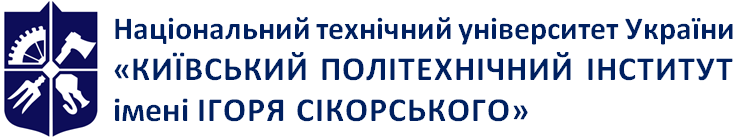 Emblemdepartments (if available)Department of International Economics INTEGRATION PROCESSES: INTRODUCTION TO THE SPECIALTYWork program of the discipline (Syllabus) INTEGRATION PROCESSES: INTRODUCTION TO THE SPECIALTYWork program of the discipline (Syllabus) INTEGRATION PROCESSES: INTRODUCTION TO THE SPECIALTYWork program of the discipline (Syllabus)Level of higher educationFirst (bachelor's)Branch of knowledge05 Social and behavioral sciencesSpecialty051 EconomyEducational programInternational EconomicsDiscipline statusNormativeForm of studyeye (day)Year of preparation, semester2nd year, autumn semesterThe scope of discipline105 hoursSemester control / control measuresCreditTimetable1т:10.25(л), 2т:08.30(пр), 1025(л)Language of instructionEnglishInformation aboutcourse leader / teachersLecturer: Candidate of Economic Sciences, Associate Professor of International Economics Ivanova Tetyana Valeriyivna (tetyana.v.ivanova@gmail.com)Practical: Candidate of Economic Sciences, Associate Professor of International Economics Ivanova Tetyana Valeriyivna (tetyana.v.ivanova@gmail.com)Course placementCampus, Google classroom№The title of the lecture topic and a list of key issues1Topic 1. Theoretical concepts and objective prerequisites for international economic integration The essence and historical irreversibility of international integration processes. Political, cultural, religious, socio-psychological aspects of integration. Internationalization of the reproduction process. Micro and macro level of economic integration.2Topic 1. Theoretical concepts and objective prerequisites for international economic integration Strengthening integration trends at the present stage of development of the world economy. Factors, goals, benefits and risks of integration. Evolution of views on international economic integration. Traditional and newest schools of international economic integration. Regionalism and globalization are the defining trends in world economic development. Mega-integration processes: Eurasian, Pacific, American. The role of economic integration in increasing the national competitiveness of states in the XXI century. GATT / WTO rules on regional integration.   3Topic 2. Forms and effects of regional economic integrationThe goals of creating integration associations around the world. The main forms (types) of regional integration and their characteristics. Problems of formation and development of free trade zones. Defining features of the customs union.    4Topic 2. Forms and effects of regional economic integrationThe common market model in the modern world economy. Problems of institutionalization of economic union. Full economic integration and difficulties in forming a monetary union. Consequences of countries' entry into trade and economic blocs. The theory of the effects of the customs union of J. Weiner and J. Mead. Static effects: "trade creation" and "trade diversion". The impact of integration processes on economic growth.   5Topic 3. International Organizations and World Trade Organization (WTO)What is the WTO. Rounds of GATT. Purpose of the WTO. Basic principles of the WTO. Structure of the WTO. WTO Agreements. WTO Decision Making. WTO Functions. WTO Disputes. Advantages of Membership. Disadvantages of Membership.    6Topic 3. International Organizations and World Trade Organization (WTO)What is the WTO. Rounds of GATT. Purpose of the WTO. Basic principles of the WTO. Structure of the WTO. WTO Agreements. WTO Decision Making. WTO Functions. WTO Disputes. Advantages of Membership. Disadvantages of Membership.   7Topic 4. Global Financial Institutions: The International Monetary Fund, The World BankThe Bretton Woods Institutions. The goal of the Bretton Woods Institutions. Roles of The International Monetary Fund and World Bank. Facts about IMF. The Operation of the IMF. Administrative Structure of the IMF. Tranche. IMF Lending. Ideal Role of the Fund. Governs the IMF. Decision Making. WTO Functions. Advantages of IMF. Disadvantages of IMF.   8Topic 4. Global Financial Institutions: The International Monetary Fund, The World BankThe World Bank. The World Bank’s mandate. The Institutions of the World Bank. Top-10 countries’ borrowers of the World Bank. Decision Making. The World Bank Functions. Advantages of the World Bank. Disadvantages of the World Bank.9Topic 5. Integration processes in Europe. The European Union (EU). The Founders of the EU. EU Treaties timeline. Enlargement steps of the EU. Candidate countries and potential candidates of the EU. The  EU symbols. Preconditions and consequences of the introduction of the euro. The EU Charter of Fundamental Rights.10Topic 5. Integration processes in Europe. The European Union (EU). Concepts and principles of the EU single internal market. Mechanism realization of freedom of movement of goods and services, labor, capital. EU budget. Four fundamental freedoms and single market. Ten priorities for Europe. Organs and institutions in the EU.11Topic 6. Cooperation in the Asia-Pacific region regionThe main prerequisites for integration activity in the region. Political and economic cooperation within ASEAN. Free Trade Agreement (AFTA), Investment Agreement (AIA), Framework Agreement for Services (AFAS). Forum Asia-Pacific Economic Cooperation (APEC) in the model of pan-Asian economic integration. The Bogor Declaration and its goals. Shanghai Cooperation Organization (SCO). Regional anti-terrorist structure within the SCO Energy Club SCO. 12Topic 6. Cooperation in the Asia-Pacific region regionSouth Asian Association for Regional Cooperation (SAARC). South Pacific Regional Trade and Economic Cooperation Agreement (SPARTEKA) and its subregions: Agreement on Close Trade Relations between Australia and New Zealand, Melanesian Leadership Group, Agreement on Trade and Commercial Relations between Australia and Papua New Guinea.13Topic 7. Integration processes in North and South AmericaPrerequisites, main goals and objectives of the North American Free Trade Area (NAFTA). The impact of membership in the organization on the economy of the United States, Canada, Mexico. Prospects for development and expansion through Latin America. The possibility of creating a customs union based on NAFTA.14Topic 7. Integration processes in North and South AmericaCommon Market of the Southern Cone (MERCOSUR). The main areas of cooperation. The Caribbean Community (CARICOM) and its achievements in the economy, in the coordination of foreign policy. Andean Community (ANCOM). Central American Common Market (CAR). Latin American Integration Association (LAAI), Latin American Economic System (SELA), Central American Integration System (CAIS), and others.15Topic 8. Leading integration groups on the African continentFeatures of integration in Africa. Disintegrating factors on the continent. The Economic Community of West Africa (ECOWAS) and its subregions: the Manu River Union and the West African Economic and Monetary Union. Economic community of African countries and its subregions. Common Market of East and South Africa (COMESA).16Topic 8. Leading integration groups on the African continentEast African Union (EAC). The South African Development Community (SADC) and its subregion South African Customs Union (SACU). Interregional integration of Asia and Africa. Middle East Free Trade Area (FTA) and its subregions: Arab Maghreb Union (UAA), Arab Free Trade Area (AFTA), Gulf Arab Cooperation Council (GCC), Arab Economic Unity Council (RAE). 17Topic 9. Globalization as a component of global integration processes in the world economyGlobalization processes in the world economy. Factors of globalization. Technical, technological factors. Socio-economic factors of globalization. Cultural factors. Moral and ethical factors. Political factors. Types of globalization. 18Topic 9. Globalization as a component of global integration processes in the world economySystematization of views on globalization, two basic directions. The nature of globalization. The evolution of globalization in the economic literature. Views of some globalists and anti-globalists on globalization. Features of the global economy. Causes of globalization. The effects of globalization. Advantages of globalization. Disadvantages of globalization.№Name of the topic of the lesson1Topic 1. Theoretical concepts and objective prerequisites for international economic integration The essence and historical irreversibility of international integration processes. Political, cultural, religious, socio-psychological aspects of integration. Internationalization of the reproduction process. Micro and macro level of economic integration.Strengthening integration trends at the present stage of development of the world economy. Factors, goals, benefits and risks of integration. Evolution of views on international economic integration. Traditional and newest schools of international economic integration. Regionalism and globalization are the defining trends in world economic development. Mega-integration processes: Eurasian, Pacific, American. The role of economic integration in increasing the national competitiveness of states in the XXI century. GATT / WTO rules on regional integration. Disintegration processes in the modern world.2Topic 2. Forms and effects of regional economic integrationThe goals of creating integration associations around the world. The main forms (types) of regional integration and their characteristics. Problems of formation and development of free trade zones. Defining features of the customs union. The common market model in the modern world economy. Problems of institutionalization of economic union. Full economic integration and difficulties in forming a monetary union. Consequences of countries' entry into trade and economic blocs. The theory of the effects of the customs union of J. Weiner and J. Mead. Static effects: "trade creation" and "trade diversion". Dynamic effects of joining an integration group. The impact of integration processes on economic growth.3Topic 3. International Organizations and World Trade Organization (WTO)What is the WTO. Rounds of GATT. Purpose of the WTO. Basic principles of the WTO. Structure of the WTO. WTO Agreements. WTO Decision Making. WTO Functions. WTO Disputes. Advantages of Membership. Disadvantages of Membership.4Topic 4. Global Financial Institutions: The International Monetary Fund, The World BankThe Bretton Woods Institutions. The goal of the Bretton Woods Institutions. Roles of The International Monetary Fund and World Bank. Facts about IMF. The Operation of the IMF. Administrative Structure of the IMF. Tranche. IMF Lending. Ideal Role of the Fund. Governs the IMF. Decision Making. WTO Functions. Advantages of IMF. Disadvantages of IMF.The World Bank. The World Bank’s mandate. The Institutions of the World Bank. Top-10 countries’ borrowers of the World Bank. Decision Making. WTO Functions. Advantages of the World Bank. Disadvantages of the World Bank.5Topic 5. Integration processes in Europe. The European Union (EU). The Founders of the EU. EU Treaties timeline. Enlargement steps of the EU. Candidate countries and potential candidates of the EU. The  EU symbols. Preconditions and consequences of the introduction of the euro. The EU Charter of Fundamental Rights.Concepts and principles of the EU single internal market. Mechanism realization of freedom of movement of goods and services, labor, capital. EU budget. Four fundamental freedoms and single market. Ten priorities for Europe. Organs and institutions in the EU. 6Topic 6. Cooperation in the Asia-Pacific region regionThe main prerequisites for integration activity in the region. Political and economic cooperation within ASEAN. Free Trade Agreement (AFTA), Investment Agreement (AIA), Framework Agreement for Services (AFAS). Forum Asia-Pacific Economic Cooperation (APEC) in the model of pan-Asian economic integration. The Bogor Declaration and its goals. Shanghai Cooperation Organization (SCO). Regional anti-terrorist structure within the SCO Energy Club SCO. Criticism of the SCO: Is the SCO an effective organization or discussion club? South Asian Association for Regional Cooperation (SAARC). South Pacific Regional Trade and Economic Cooperation Agreement (SPARTEKA) and its subregions: Agreement on Close Trade Relations between Australia and New Zealand, Melanesian Leadership Group, Agreement on Trade and Commercial Relations between Australia and Papua New Guinea.7Topic 7. Integration processes in North and South AmericaPrerequisites, main goals and objectives of the North American Free Trade Area (NAFTA). The impact of membership in the organization on the economy of the United States, Canada, Mexico. Prospects for development and expansion through Latin America. The possibility of creating a customs union based on NAFTA.Common Market of the Southern Cone (MERCOSUR). The main areas of cooperation. "Politicization" of the bloc as a result of Venezuela's accession. The Caribbean Community (CARICOM) and its achievements in the economy, in the coordination of foreign policy. Andean Community (ANCOM). Central American Common Market (CAR). Latin American Integration Association (LAAI), Latin American Economic System (SELA), Central American Integration System (CAIS), and others.8Topic 8. Leading integration groups on the African continentFeatures of integration in Africa. Disintegrating factors on the continent. The Economic Community of West Africa (ECOWAS) and its subregions: the Manu River Union and the West African Economic and Monetary Union. Economic community of African countries and its subregions. Common Market of East and South Africa (COMESA).East African Union (EAC). The South African Development Community (SADC) and its subregion South African Customs Union (SACU). Interregional integration of Asia and Africa. Middle East Free Trade Area (FTA) and its subregions: Arab Maghreb Union (UAA), Arab Free Trade Area (AFTA), Gulf Arab Cooperation Council (GCC), Arab Economic Unity Council (RAE).9Topic 9. Globalization as a component of global integration processes in the world economyGlobalization processes in the world economy. Factors of globalization. Technical, technological factors. Socio-economic factors of globalization. Cultural factors. Moral and ethical factors. Political factors. Types of globalization. Systematization of views on globalization, two basic directions. The nature of globalization. The evolution of globalization in the economic literature. Views of some globalists and anti-globalists on globalization. Features of the global economy. Causes of globalization. The effects of globalization. Advantages of globalization. Disadvantages of globalization.№The name of the topic that is submitted for independent studyNumber of hours1Topic 1. Theoretical concepts and objective prerequisites for international economic integration Disintegration processes in the modern world.22Topic 2. Forms and effects of regional economic integrationDynamic effects of joining an integration group.23Topic 3. International Organizations and World Trade Organization (WTO)Disadvantages of WTO24Topic 4. Global Financial Institutions: The International Monetary Fund, The World BankDecision Making in The World Bank25Topic 5. Integration processes in Europe. The European Union (EU). Disadvantages of EU26Topic 6. Cooperation in the Asia-Pacific region region.Criticism of the SCO: Is the SCO an effective organization or discussion club?27Topic 7. Integration processes in North and South America."Politicization" of the bloc as a result of Venezuela's accession.28Topic 8. Leading integration groups on the African continent.Disadvantages of integration groups on the African continent.29Topic 9. Globalization as a component of global integration processes in the world economy.Your country in the globalisaation processes.410Control work1011Test6TotalTotal36ScoresRating100-95Perfectly94-85Very good84-75Fine74-65Satisfactorily64-60EnoughLess 60UnsatisfactorilyAdmission conditions are not metNot allowed